Publicado en Madrid el 07/12/2017 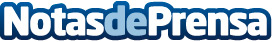 Lefebvre-El Derecho actualiza su catálogo de Mementos con nuevas obras y edicionesLa editorial jurídica líder en España, Lefebvre-El Derecho, pone a la venta nuevas ediciones de los Mementos, manuales jurídicos enfocados a explicar y solucionar dudas relacionadas con el campo de la abogacía, desde la contratación pública hasta lo penal Datos de contacto:ComunicaeNota de prensa publicada en: https://www.notasdeprensa.es/lefebvre-el-derecho-actualiza-su-catalogo-de Categorias: Derecho http://www.notasdeprensa.es